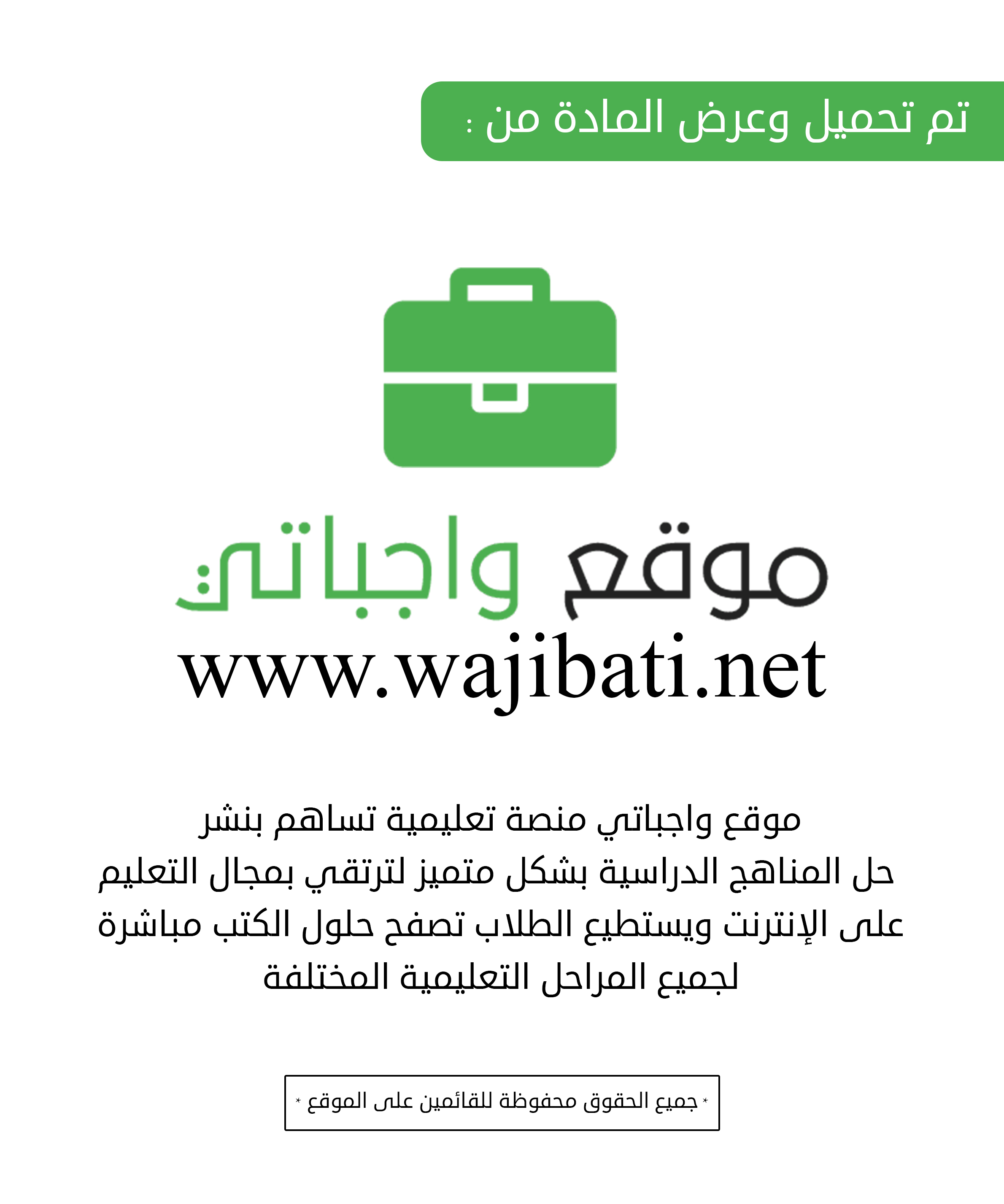 ــــــــــــــــــــــــــــــــــــــــــــــــــــــــــــــــــــــــــــــــــــــــــــــــــــــــــــــــــــــــــــــــــــــــــــــــــــــــــــــــــــــــــــــــــــالسؤال الأول ( خمس درجات ) :اختر الإجابة الصحيحة من بين القوسين :(الذنوب والمعاصي - كفر بالله تعالى - كفر تكذيب - أن الله لا يغفر للمشرك)من آثار الشرك الأكبر ............... .من منقصات الإيمان ................ .حكم من أنكر أركان الإيمان .............. .من أنواع الكفر الأكبر ................... .السؤال الثاني ( خمس درجات ) :صل كل عبارة من العمود (أ) بما يناسبها من العمود (ب):   السؤال الثالث ( خمس درجات ) :اكتب الكلمة المناسبة لكل تعريف:(الكفر الأصغر - الشرك الأصغر - البدعة).................: هو كل معصية ورد في الشرع تسميتها شركًا، ولم تصل إلى حدِّ الشركِ الأكبرِ..................: هي التعبد بما لا يشرعه الله ولا رسوله صلى الله عليه وسلم..................: هو كل معصية ورد في الشرع تسميتها كفراً ولم تصل إلى حد الكفر الأكبر.السؤال الرابع ( خمس درجات ) :ضع علامة () أمام الإجابة الصحيحة:الشرك الأصغر له:أربعة أنواع.   (      )ثلاثة أنواع.    (      )نوعان.          (      )حكم البدعة ............. .جائزة.  (      )واجبة.  (      ).مُحرمة. (      )من أمثلة النفاق العملي .............. .إذا حدث كذب.   (       )إذا وعد صدق.  (       )صون الأمانة.   (       )السؤال الخامس  ( خمس درجات ) :اختر الإجابة الصحيحة من بين القوسين:(الرياء - الإيمان باليومِ الآخرِ - افتراء عظيمٌ على الله تعالى)من آثار الشرك الأكبر أنه ............... .من أركان الإيمان ................ ............ هو أن يعمل الإنسان عملًا مما يتقرب به إلى الله يريد به ثناء الناس ومدحهم.السؤال السادس ( خمس درجات ) :ضع علامة () أمام العبارة الصحيحة وعلامة () أمام العبارة الخاطئة:عدد شُعب الإيمان كما بين لنا النبي صلى الله عليه وسلم أكثر من سبعين شعبة.  (     )نواقض الإيمان لا تخرج من ملة الإسلام.  (    )التكفير أمرٌ خطير لكل أحدٍ أن يحكم به.  (    )انتهت الأسئلة مع تمنياتي للجميع بالتوفيق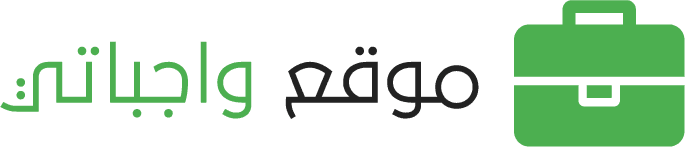 المملكـة العـربية السعـوديةوزارة التعليمإدارة التعليم بمحافظة ....مدرسة   ....المملكـة العـربية السعـوديةوزارة التعليمإدارة التعليم بمحافظة ....مدرسة   ....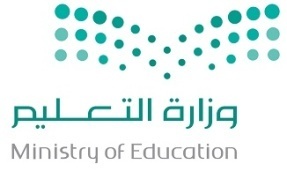 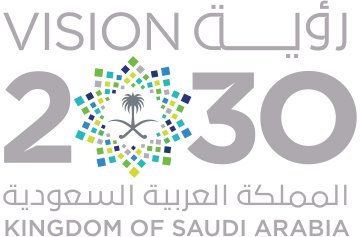 السؤالالدرجةالدرجةالدرجةالمصححالمراجعالمدققالمملكـة العـربية السعـوديةوزارة التعليمإدارة التعليم بمحافظة ....مدرسة   ....المملكـة العـربية السعـوديةوزارة التعليمإدارة التعليم بمحافظة ....مدرسة   ....السؤالرقماًكتابةًكتابةًالمصححالمراجعالمدققالمملكـة العـربية السعـوديةوزارة التعليمإدارة التعليم بمحافظة ....مدرسة   ....المملكـة العـربية السعـوديةوزارة التعليمإدارة التعليم بمحافظة ....مدرسة   ....س1المملكـة العـربية السعـوديةوزارة التعليمإدارة التعليم بمحافظة ....مدرسة   ....المملكـة العـربية السعـوديةوزارة التعليمإدارة التعليم بمحافظة ....مدرسة   ....س2الــمــادةاختبار الفصل الدراسي الأولالدور الأولالعام الدراسي١٤٤٠/1441هـاختبار الفصل الدراسي الأولالدور الأولالعام الدراسي١٤٤٠/1441هـس3الــمــادةاختبار الفصل الدراسي الأولالدور الأولالعام الدراسي١٤٤٠/1441هـاختبار الفصل الدراسي الأولالدور الأولالعام الدراسي١٤٤٠/1441هـس4الصفاختبار الفصل الدراسي الأولالدور الأولالعام الدراسي١٤٤٠/1441هـاختبار الفصل الدراسي الأولالدور الأولالعام الدراسي١٤٤٠/1441هـس5الزمناختبار الفصل الدراسي الأولالدور الأولالعام الدراسي١٤٤٠/1441هـاختبار الفصل الدراسي الأولالدور الأولالعام الدراسي١٤٤٠/1441هـس6التاريخاختبار الفصل الدراسي الأولالدور الأولالعام الدراسي١٤٤٠/1441هـاختبار الفصل الدراسي الأولالدور الأولالعام الدراسي١٤٤٠/1441هـالمجموعفقطفقطفقطفقطاسم الطالباختبار الفصل الدراسي الأولالدور الأولالعام الدراسي١٤٤٠/1441هـاختبار الفصل الدراسي الأولالدور الأولالعام الدراسي١٤٤٠/1441هـالمجموع3030ثلاثون درجةثلاثون درجةثلاثون درجةثلاثون درجةرقم الجلوساختبار الفصل الدراسي الأولالدور الأولالعام الدراسي١٤٤٠/1441هـاختبار الفصل الدراسي الأولالدور الأولالعام الدراسي١٤٤٠/1441هـالمجموع3030ثلاثون درجةثلاثون درجةثلاثون درجةثلاثون درجةالعمود (أ)العمود (ب)من شعب الجوارحكفر التكذيب.من أنواع الشرك في الألوهيةالوضوء، والصلاة، والصوم.نوع الكفر في إنكار البعثتكذيب الرسول صلى الله عليه وسلم أو تكذيب ما جاء به.من علامات النفاق الأكبرالشرك في الطاعةِ.